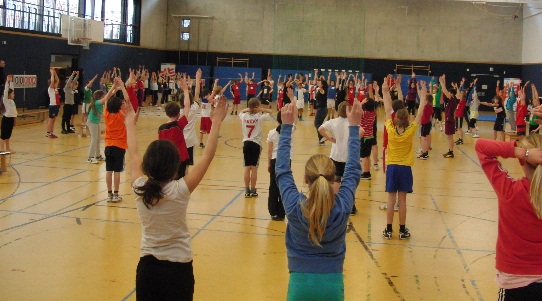 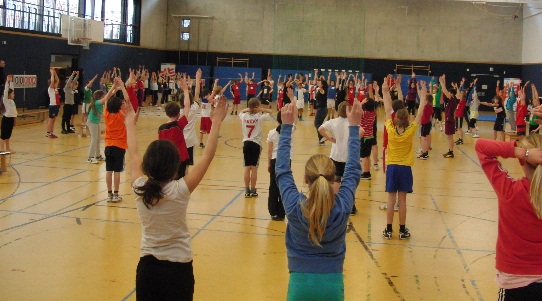 Abgeordnetenhaus BerlinFraktion CDU
Herr Andreas Gram
Niederkirchnerstraße 510117 Berlin					